Dentures & Dental Services® of Cypress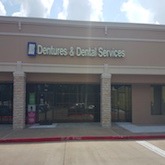 Open Today 
8:00 am - 5:00 pmView All Hours8514 Hwy 6 N
Cypress, Texas 77095PH: (281) 463-6422Our team at Dentures & Dental Services® of Cypress is here to serve you. Whether you're looking to get a new pair of replacement dentures, dental implants for a denture or a single tooth, a cleaning, or most services in between, we can help you fill that need.Tooth Extractions
We make every reasonable attempt to save your teeth. Unfortunately, in some cases if a tooth is broken, cracked, extensively decayed or showing advanced stages of periodontal disease, it may be necessary to remove the tooth to restore and maintain optimum oral health. We will make every reasonable effort to explore and inform you of all options before performing any extractions.Crowns/Bridges
A crown is generally a tooth-shaped cap that covers all or part of a diseased or broken tooth. A crown will be similar to your natural teeth in terms of color and strength. It is made to blend well with your other teeth. Bridges are essentially multiple crowns in a series.Full Replacement Dentures
Full replacement dentures are available to those patients who have worn or are currently wearing dentures and who have no natural teeth. Whether you are replacing your older set of dentures, needing a back-up set or just want to update your smile, we have several different qualities and grades of dentures to fit every budget. All of our dentures come with a warranty and all are made using time-tested techniques right here in our on-site labs.Immediate Dentures
In cases where rampant cavities, periodontal disease, malnutrition or reactions to certain drugs are evident, it can be necessary to extract all remaining upper and lower teeth and provide the patient with dentures. Immediate dentures are placed the same day that your natural teeth are removed. When a patient has teeth extracted and dentures placed, they will have some initial swelling and then shrinking of the gums over for the next 8-10 months as they heal. During the healing process we will see you for a series of appointments for adjustments and soft liners until your healing is complete. At that point, the final touches are put on your dentures for the best fit possible.Dental Implants
In qualified candidates, a dental implant can act as a replacement tooth root placed into your jaw. Dental implants can provide a strong foundation for fixed (permanent) or removable dental prosthetics. Dental implants can support everything from a single tooth crown to a fixed bridge (multiple crowns) to removable dentures. Implants also aid in preventing jaw bone loss.